Class 5 Learning Letter 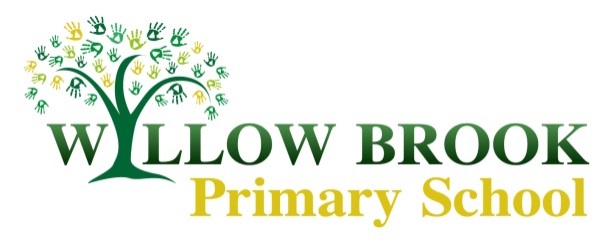 November – December 2016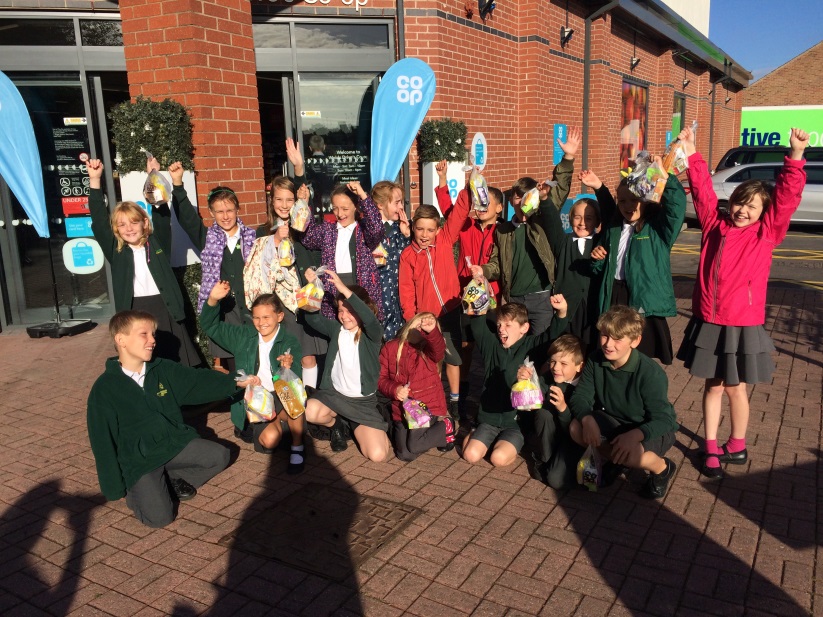 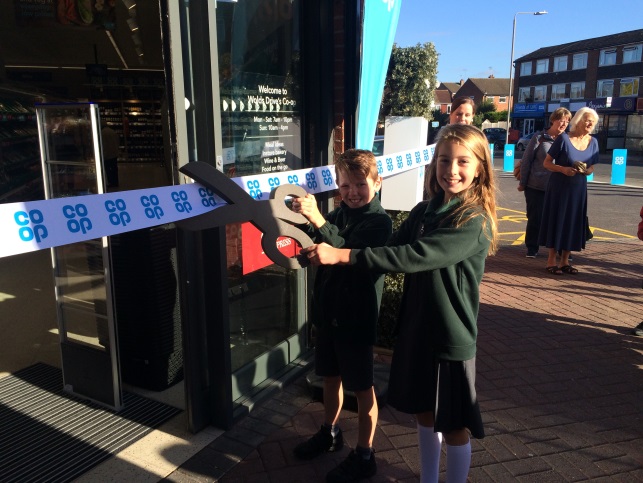 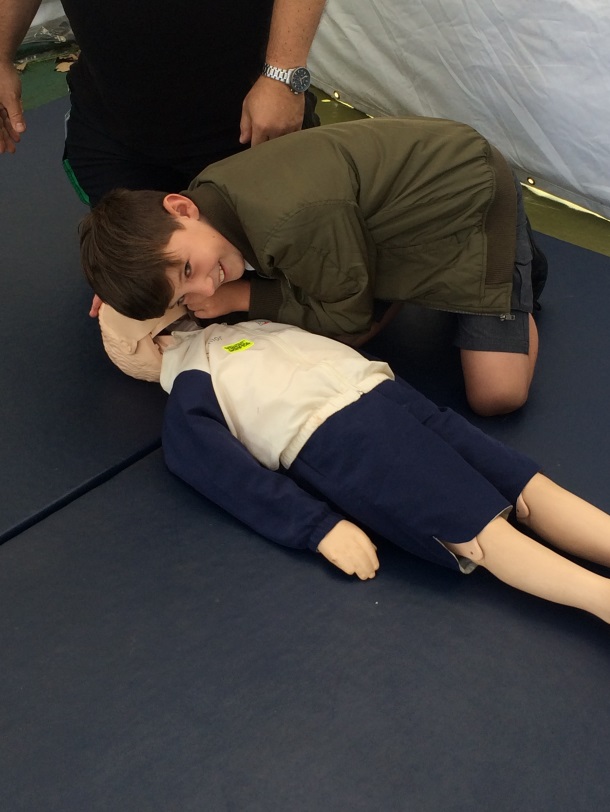 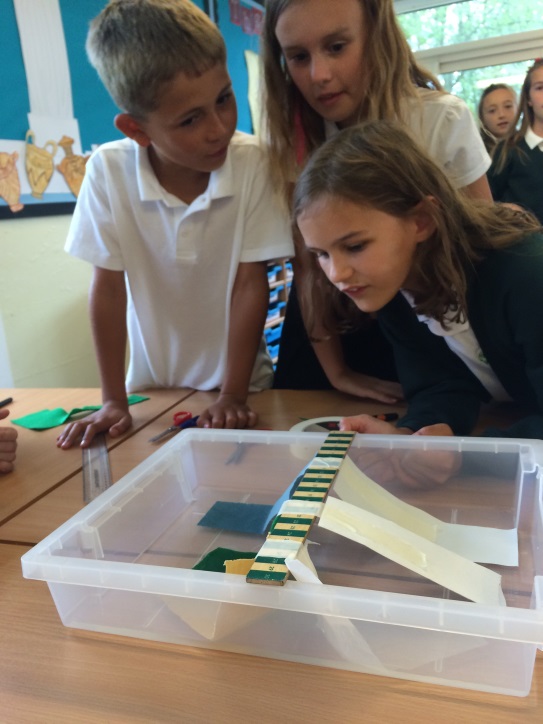 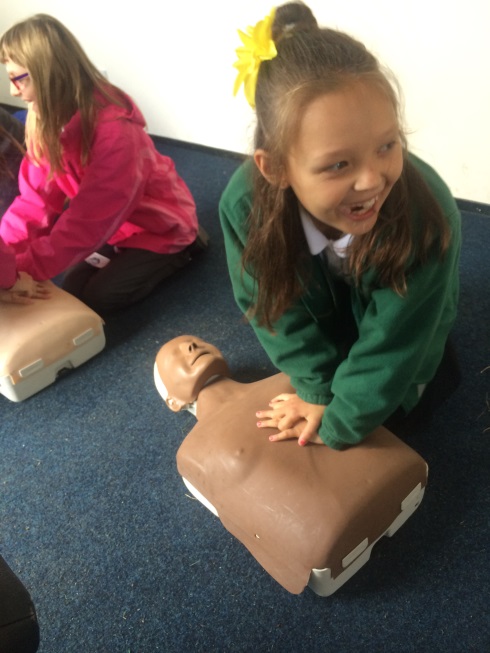 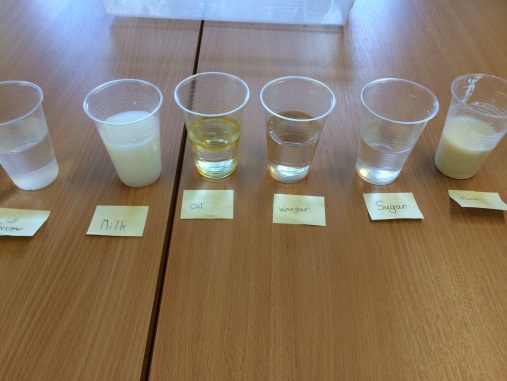 